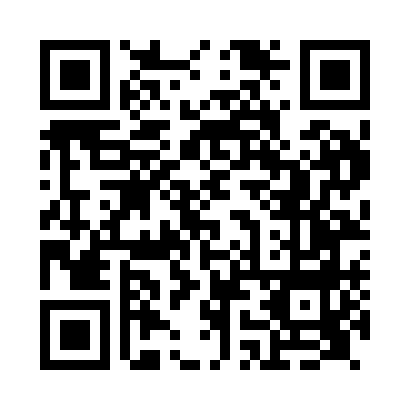 Prayer times for Burscough, Lancashire, UKWed 1 May 2024 - Fri 31 May 2024High Latitude Method: Angle Based RulePrayer Calculation Method: Islamic Society of North AmericaAsar Calculation Method: HanafiPrayer times provided by https://www.salahtimes.comDateDayFajrSunriseDhuhrAsrMaghribIsha1Wed3:285:361:096:188:4210:512Thu3:245:331:086:198:4410:543Fri3:215:311:086:208:4610:574Sat3:195:301:086:218:4810:585Sun3:185:281:086:228:5010:596Mon3:175:261:086:248:5111:007Tue3:165:241:086:258:5311:018Wed3:155:221:086:268:5511:029Thu3:145:201:086:278:5711:0210Fri3:135:181:086:288:5811:0311Sat3:125:171:086:299:0011:0412Sun3:125:151:086:309:0211:0513Mon3:115:131:086:319:0311:0614Tue3:105:111:086:329:0511:0715Wed3:095:101:086:339:0711:0716Thu3:085:081:086:349:0811:0817Fri3:075:071:086:359:1011:0918Sat3:075:051:086:359:1211:1019Sun3:065:041:086:369:1311:1120Mon3:055:021:086:379:1511:1221Tue3:055:011:086:389:1611:1222Wed3:044:591:086:399:1811:1323Thu3:034:581:086:409:1911:1424Fri3:034:571:086:419:2111:1525Sat3:024:561:086:429:2211:1526Sun3:024:541:096:429:2311:1627Mon3:014:531:096:439:2511:1728Tue3:014:521:096:449:2611:1829Wed3:004:511:096:459:2711:1830Thu3:004:501:096:459:2911:1931Fri2:594:491:096:469:3011:20